                                                                               			     04/03/2020      Değerli Site Sakinimiz ;Sitemiz Kalorifer sistemlerinin çalıştırılmaya başlanması ile ilgili bilgilendirme aşağıdadır,
1.  Kalorifer sistemleri çalışma zaman aralıkları,05:30-23:50 arasında sistemlerin  +24 C oda sıcaklığı set değerine göre çalışması,23:50-01:00 arası sistemin gece modunda  +18 C oda sıcaklığı set değerine göre çalışması ( Sistemlerin dinlenmeye geçmesi )01:00-05:30 arası Sistemlerin kapanması ( Dış hava sıcaklığı 0 C  ve altındaki sıcaklıklara düştüğünde sistem gece modunda +18 C oda sıcaklığı set değerine göre çalışmaya devam etmektedir.)ç. 05:30 Sistemlerin devreye girmesi  +24 C oda sıcaklığı set değerine göre çalışması2. Dış hava sıcaklığı +17  derece altına düştüğünde kalorifer sistemleri otomatik olarak devreye girmektedir.3. Dış hava sıcaklığı +17 derece olduğu  ve üzerine çıktığında sistemler dinlenmeye geçmektedir. Bilgilerinize sunulur. Saygılarımızla.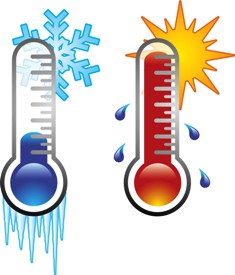 							  	   Saygınkent Site Yönetimi